Surat persetujuan Ethical Clearance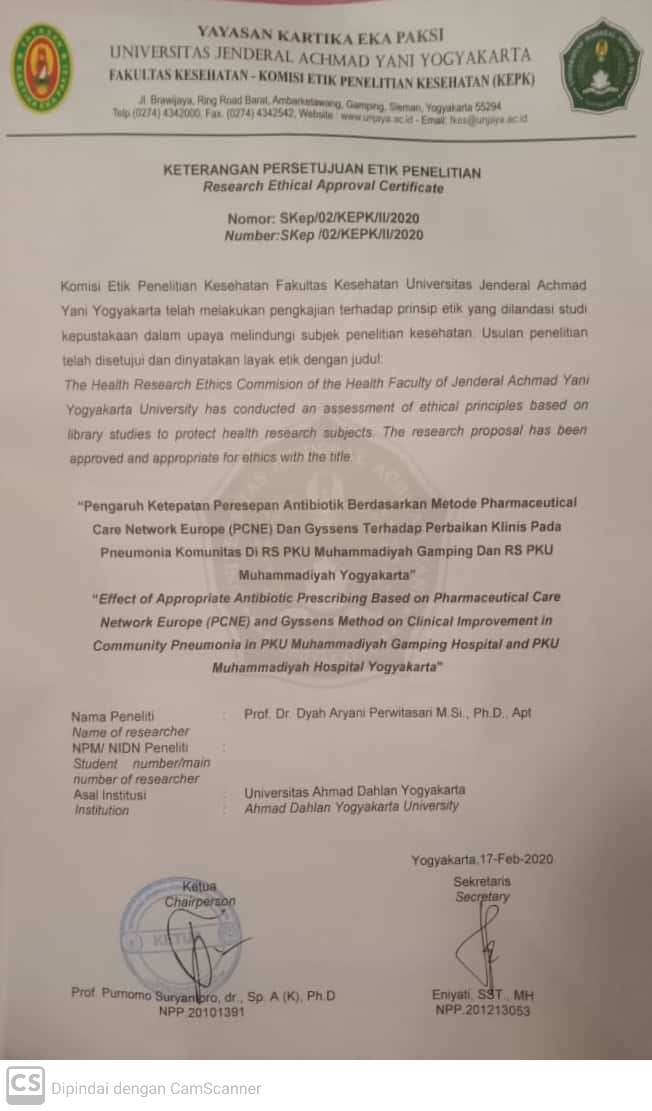 